السيرة الذاتية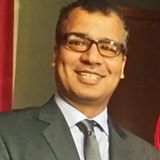 أولاً: معلومات شخصية:        الاسم رباعي: منتصر القللي أحمد علي         تاريخ الميلاد: 11/11/1975م         الحالة الاجتماعية: متزوج وأعول، عدد الأولاد: (1)         الديانة: مسلم         الجنسية: مصريثانياً: بيانات الاتصال:        مصر: جمهورية مصر العربية- جامعة أسيوط - كلية التربية النوعية- قسم التربية الموسيقية.        البريد الإلكتروني : kolaly_2009@yahoo.com   العنوان: أسيوط- أبراج النصر- شارع الترعة الإبراهيمية- برج ج2- شقة 509.   التليفون: 01011436827ثالثاُ: الوظيفـة الحاليـة:مدرس " آلة العود والموسيقي العربية " بقسم التربية الموسيقية – كلية التربية النوعية – جامعة أسيوط.رابعاً: المـؤهـلات العلمية:1.            الدكتـوراه:      الدرجـــة: دكتوراه الفلسفة في التربية النوعية قسم التربية الموسيقية – تخصص موسيقي عربية " عود ".      جهـة المنح: كلية التربية النوعية بالدقي –  جامعة القاهرة.   التقـــدير: ممتاز، كما أوصت لجنة المناقشة والحكم بالتالي: " تبادل الرسالة مع الجامعات المختلفة التي تضم التخصص".   موضوع الدراسة: استخدام ألحان مقدمات المسلسلات التليفزيونية المصرية ونهاياتها لتحسين المستوى التحصيلى للطالب المعلم في مقررات الموسيقى العربية.      التخصص العـام: التربية الموسيقية.      التخصص الدقيق: موسيقي عربية "آلة العود".      تاريخ المنح: 17 يناير 2012م2.        الماجستير:      الدرجـــة: الماجستير في التربية النوعية قسم التربية الموسيقية –  تخصص موسبقي عربية  " عود "      جهـة المنح: كلية التربية النوعية بالدقي –  جامعة القاهرة.      التقـــدير: ممتـــاز –  كما أوصت لجنة المناقشة والحكم بالتالي " طبع الرسالة علي نفقة الجامعة وتبادلها مع الكليات المتخصصة "   موضوع الدراسة: أثـر تحليل مؤلفـات الموسـيقى العــربية فى رفـع مســتوى تحصيل الطلاب فى مقررات العزف والغناء      التخصص العـام: التربية الموسيقية.      التخصص الدقيق: موسيقي عربية "آلة العود".      تاريخ المنح: 21 فبراير 2007م3.        الـدبلـوم الخاصة في التربية الموسيقية:      الدرجـــة: الدبلوم الخاصة في التربية الموسيقية تخصص موسيقي عربية "آلة العود"      جهـة المنح: كلية التربية بالنوعية بالدقي – جامعة القاهرة.      التقـــدير العام: جيد جداً – المواد التخصصية: ممتاز.      تاريخ المنح: يونيه 2004م4.        البكالـوريوس:      الدرجـــة: البكالوريوس في التربية النوعية في التربية الموسيقية.       جهـة المنح: كلية التربية النوعية بأسيوط – وزارة التعليم العالي.      التقـــدير: جيد جداً مع مرتبـة الشـرف ( الثاني على الدفعة ).       تاريخ المنح: 1998مخامساً: التـدرج الوظيفي:سادساً: شهادات ودورات تدريبية:دورة إعداد المعلم في أصول التدريس العامة والخاصة 2000م .دورة موضوعات مختارة في التدريس (Teaching with technology) في الفترة من 6-9/8/2005 م .دورة مهارات التفكير في الفترة من 2-4/4/2006م .دورة الجوانب القانونية بالجامعات في الفترة من 9-11/4/2006م .دورة أخلاقيات وآداب المهنة في الفترة من 6-8/5/2006م .دورة مهارات العرض الفعال في الفترة من 24-26/7/2006م .دورة نظام الساعات المعتمدة في الفترة من 8-10/1/2008م .دورة مهارات الإتصال في أنماط التعليم المختلفة في الفترة من 20-22/1/2008م .دورة معايير الجودة في العملية التدريسية في الفترة من 18-20/7/2009م .دورة إدارة الفريق البحثي في الفترة من 25-27/7/2009م .دورة نظم الإمتحانات وتقويم الطلاب في الفترة من 27-29/7/2009م .دورة الإدارة الجامعية في الفترة من 28-30/1/2012م .دورة تنظيم المؤتمرات العلمية في الفترة من 22-25/10/2012م .سابعاً: الخبرة في مجال التدريس:1.      تدريس مقررات " التربية الموسيقية " لطلاب كلية التربية جامعة أسيوط:         مقرر " المهارات الموسيقية " لطلاب الفرقة الثانية شعبة تعليم أساسي.         مقرر "المهارات الموسيقية للطفل" لطلاب الفرقة الأولي شعبة رياض الأطفال.         مقرر " أغاني وأناشيد للطفل " لطلاب الفرقة الثالثة شعبة رياض الأطفال.         مقرر " موسيقي وأناشيد للطفل " لطلاب الفرقة الثانية شعبة رياض الأطفال.2.    المشاركة منذ بدء العمل كمعيد (من العام الجامعي 1999-2000م) في تدريس العديد أ- مرحلة البكالوريوس:          مقرر " الصولفيج العربي" لطلاب الفرقتين الأولي والثانية.          مقرر " قواعد الموسيقي العربية " لطلاب الفرقتين الأولي والثانية.          مقرر " تاريخ وتحليل الموسيقي العربية " لطلاب الفرق الثانية والثالثة والرابعة.          مقرر " الأداء الجماعي العزفي والغنائي " لطلاب الفرقتين الثالثة والرابعة.          مقرر " آلة تربوية (إكسليفون) " لطلاب الفرقة الأولي.          مقرر " آلة تربوية (ماندولين) " لطلاب الفرقة الثالثة.          مقرر " المشروع " للفرقة الرابعة.          مقرر " الغناء العربي " لطلاب الفرقتين الثالثة والرابعة.          مقرر " آلة ثانية (عود) " لطلاب جميع الفرق الدراسية.          مقرر " الغناء الجماعي " لطلاب الفرقة الثانية.          مقرر " عزف وغناء أناشيد " لطلاب الفرقة الثانية.           ‌   ب-    مقررات مرحلة الدراسات العليا:      مقرر " غناء عربي قديم " مرحلة الماجستير – ساعات معتمدة.          مقرر " صولفيج وتدوين عربي " مرحلة الماجستير – ساعات معتمدة.          مقرر " تاريخ وتحليل الموسيقي العربية " مرحلة الماجستير – ساعات معتمدة.ثامناً: الأنشطة الفنيةتدريب وقيادة فريق " التخت العربي" التابع لمركز الخدمة العامة بالكلية والذي يشارك في حفلات استقبال الوزراء والسفراء من زائري محافظة وجامعة أسيوط, وفي افتتاح المؤتمرات العلمية الخاصة بكليات الجامعة وكذلك حفلات ختام الأنشطة الطلابية بها منذ عام 1999م وحتي الآن . تدريب وقيادة فريق "الموسيقي والكورال" المكون من طلاب الفرق الأربعة  لقسم التربية الموسيقية بالكلية والذي يقوم بأداء الحفل الموسيقي لأعياد الخريجيين بالكلية  والذي يشرف سنوياً بحضور السيد المحافظ والسيد الدكتور رئيس الجامعة والسادة النواب وعمداء ووكلاء الكليات المختلفة بالجامعة والسادة أولياء أمور الطلاب وذلك منذ عام 1999م وحتي الآن.تدريب وقيادة فريق" منتخب جامعة أسيوط للموسيقي والكورال" الذي يشارك في فعاليات أسابيع شباب وفتيات الجامعات المصرية في مسابقات العزف الفردي والجماعي وكذلك والغناء الفردي والجماعي عام 2008 , 2009م .تدريب طلاب الثانوية العامة وتأهيلهم موسيقياً لإجتياز اختبارات القدرات الموسيقية بالكلية وذلك منذ عام 2004 م وحتي الآن .الوظيفةتاريخ شغلهامكان العملسبب ترك الوظيفةسبب ترك الوظيفة   معيــدمن 2/11/1999م 
إلى  16/4/2007مقسم التربية الموسيقية – كلية التربية النوعية – جامعة أسيوطقسم التربية الموسيقية – كلية التربية النوعية – جامعة أسيوطالترقي إلى درجة مدرس مساعد  مـدرس مسـاعدمن 17/4/2007م 
إلى 25/2/2012مقسم التربية الموسيقية – كلية التربية النوعية – جامعة أسيوطقسم التربية الموسيقية – كلية التربية النوعية – جامعة أسيوطالترقي إلى درجـة مـدرس   مــدرسمن 26/2/2012م 
حتى الآنقسم التربية الموسيقية – كلية التربية النوعية – جامعة أسيوطقسم التربية الموسيقية – كلية التربية النوعية – جامعة أسيوطمازال يعمل بها حتى الآن